Publicado en Albaida el 24/11/2021 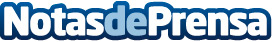 Jornada Cre-A Rural, una apuesta por el emprendimiento en las zonas ruralesLa primera jornada 'Cre-A Rural. Emprendimiento en las zonas rurales’ se celebró el pasado jueves 19 de noviembre en el Aula Magna de la Facultad de Filosofía y Letras de la Universidad de Alicante. Una oportunidad para emprendedores, técnicos y expertos del medio rural en la que conocer la situación de nuestro territorio, evaluar las necesidades y posibilidades que ofrece, conectar y compartir experienciasDatos de contacto:María Jesús616018954Nota de prensa publicada en: https://www.notasdeprensa.es/jornada-cre-a-rural-una-apuesta-por-el Categorias: Sociedad Valencia Industria Alimentaria Emprendedores Universidades http://www.notasdeprensa.es